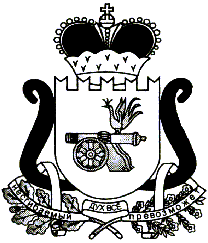 АДМИНИСТРАЦИЯ   МУНИЦИПАЛЬНОГО ОБРАЗОВАНИЯ«ЕЛЬНИНСКИЙ  РАЙОН» СМОЛЕНСКОЙ ОБЛАСТИР А С П О Р Я Ж Е Н И Е от 14.12.2023 № 308-рг. ЕльняО месте расположения площадки для запуска пиротехнической продукции на территории муниципального образования «Ельнинский район» Смоленской областиВ соответствии с Федеральным законом от 21.12.1994 № 69-ФЗ «О пожарной безопасности», Правилами противопожарного режима в Российской Федерации, утвержденными постановлением Правительства Российской Федерации от 25.04.2012 № 390, в связи с повышенной пожароопасной обстановкой в период новогодних и рождественских праздников, в целях обеспечения безопасности организации на территории муниципального образования «Ельнинский район» Смоленской области фейерверков и иных массовых, зрелищных мероприятий с применением пиротехнических изделий:1. Определить место расположения площадки для безопасного запуска пиротехнической продукции для Ельнинского городского поселения Ельнинского района Смоленской области по адресу: г. Ельня, ул. Пролетарская, д. 11А (футбольное поле).2. Отделу жилищно-коммунального и городского хозяйства Администрации муниципального образования «Ельнинский район» Смоленской области (А.А. Кресс) назначить ответственных лиц для безопасного запуска пиротехнической продукции.3. Главам муниципальных образований сельских поселений Ельнинского района Смоленской области определить места и назначить ответственных лиц для безопасного запуска пиротехнической продукции. 4.Организаторам запуска пиротехнической продукции оборудовать площадки необходимым пожарным инвентарём.5.Опубликовать настоящее распоряжение в газете «Знамя».  6.Разместить настоящее постановление на официальном сайте Администрации муниципального образования «Ельнинский район» Смоленской области в информационно-телекоммуникационной сети «Интернет». 7. Контроль за исполнением настоящего распоряжения возложить на заместителя Главы муниципального образования «Ельнинский район» Смоленской области Д.В. Михалутина.Глава муниципального образования «Ельнинский район» Смоленской области 				Н.Д. Мищенков